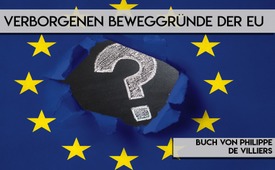 Die verborgenen Beweggründe der EU (Buch von Philippe de Villiers)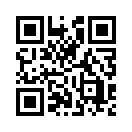 Philippe de Villiers hat im April 2019 ein erschütterndes Buch über die Ursprünge der EU veröffentlicht, in dem er sich auf neu freigegebene Archive stützte. So stellte sich heraus, dass Jean Monnet, der „Gründervater Europas“, eigentlich ein Vertreter der Amerikaner war. In diesem Buch erfahren Sie, wer ein Interesse daran hat, dass die Wahrheit im Dunkeln bleibt, und welches die Interessen, Ziele und Beweggründe der europäischen Vereinigung sind und waren.Philippe de Villiers, ehemaliger französischer Politiker, EU-Parlamentarier und Kandidat der französischen Präsidentschaftswahlen von 1995 und 2007, hat im April 2019 ein erschütterndes Buch über die Ursprünge der Europäischen Union veröffentlicht: „J‘ai tiré sur le fil des mensonges et tout est venu“, auf Deutsch: „Ich zog am Faden der Lügen und alles kam ans Licht“. Der Autor berichtet über die Entdeckungen, die er in den neu freigegebenen Archiven über die Ursprünge der Europäischen Union gemacht hat. Insgesamt wurden 111 Seiten Beweismaterial in seinem Buch veröffentlicht. 

Aus diesen Dokumenten geht hervor, dass der französische Unternehmer Jean Monnet, auch bekannt als der „Vater Europas“, ein Vertreter der Amerikaner war. Für seine Aktivitäten zur Gründung der Europäischen Union wurde er von der CIA bezahlt. 
Die Amerikaner wollten laut Villiers Recherchen keine europäische Nation, geschweige denn eine europäische politische Macht schaffen, die mit ihnen hätte konkurrieren können. Von Anfang an war ihr Ziel die Schaffung eines Marktes, der für alle Menschen- und Materialströme offen ist. Dieser Markt sollte von einer Kommission geleitet werden, die unabhängig von der Kontrolle der einzelnen europäischen Staaten sei. So würden die Nationen ihre Souveränität verlieren. Aus Sicht von Philipp de Villiers gehört dies zum Plan der einen Weltregierung, wo Souveränität, Demokratie und verschiedene Völker nicht mehr existieren. 

Das Buch hat bereits viele Leser gefunden. Philippe de Villiers schreibt unter anderem über spannende Themen wie zum Beispiel: „Die Gründerväter der EU unter der Lupe“, „Viktor Orbàns Sicht zur EU“, „der Einfluss der Bilderberger Gruppe“ und deckt verheimlichte Treueversprechungen, Hochverrat und noch vieles mehr auf. Der Autor trat schon in mehreren Fernsehsendungen auf und hielt den Fragen der Journalisten auf beeindruckende Weise stand. 
In diesem Buch erfahren Sie, wer ein Interesse daran hat, dass die Wahrheit im Dunkeln bleibt, und welches die Interessen, Ziele und Beweggründe der europäischen Vereinigung sind und waren.

Sie möchten dieses Buch lesen und den Inhalt auf Nussschalenform komprimieren, damit jeder dessen Sinn in kürzester Zeit erfassen kann? Dann schreiben Sie uns eine E-Mail mit dem Betreff „Info-Gigant“ an kontakt@klagemauer.tv und bewerben Sie sich für unsere Info-Giganten-Show. Bringen Sie die verschiedenen Themenbereiche dieses Buches binnen einer Minute auf den Punkt. Wir freuen uns darauf.von pm.Quellen:https://www.zeit-fragen.ch/archiv/2019/nr-10-23-april-2019/ich-habe-an-einem-faden-des-luegengespinstes-gezogen-und-es-ist-alles-ans-licht-gekommen.html
https://www.zeit-fragen.ch/archiv/2019/nr-10-23-april-2019/die-gruendervaeter-europas-waren-in-der-hand-der-amerikaner.html
https://www.bvoltaire.fr/livre-jai-tire-sur-le-fil-du-mensonge-et-tout-est-venu-de-philippe-de-villiers/Das könnte Sie auch interessieren:#EU-Politik - unter der Lupe - www.kla.tv/EU-PolitikKla.TV – Die anderen Nachrichten ... frei – unabhängig – unzensiert ...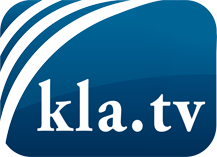 was die Medien nicht verschweigen sollten ...wenig Gehörtes vom Volk, für das Volk ...tägliche News ab 19:45 Uhr auf www.kla.tvDranbleiben lohnt sich!Kostenloses Abonnement mit wöchentlichen News per E-Mail erhalten Sie unter: www.kla.tv/aboSicherheitshinweis:Gegenstimmen werden leider immer weiter zensiert und unterdrückt. Solange wir nicht gemäß den Interessen und Ideologien der Systempresse berichten, müssen wir jederzeit damit rechnen, dass Vorwände gesucht werden, um Kla.TV zu sperren oder zu schaden.Vernetzen Sie sich darum heute noch internetunabhängig!
Klicken Sie hier: www.kla.tv/vernetzungLizenz:    Creative Commons-Lizenz mit Namensnennung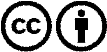 Verbreitung und Wiederaufbereitung ist mit Namensnennung erwünscht! Das Material darf jedoch nicht aus dem Kontext gerissen präsentiert werden. Mit öffentlichen Geldern (GEZ, Serafe, GIS, ...) finanzierte Institutionen ist die Verwendung ohne Rückfrage untersagt. Verstöße können strafrechtlich verfolgt werden.